«2020-2022 елларга Татарстан Республикасы Мамадыш муниципаль районында физик культураны һәм спортны үстерү» муниципаль программасына үзгәрешләр һәм өстәмәләр кертүтурында«2016-2020 елларга Россия Федерациясендә физик культураны һәм спортны үстерү» Федераль максатчан программасы, «2014-2021 елларга Татарстан Республикасында яшьләр сәясәтен, физик культураны һәм спортны үстерү» Дәүләт программасы нигезендә Татарстан Республикасы Мамадыш муниципаль районы Башкарма комитеты   к а р а р    б и р ә: 	1. Татарстан Республикасы Мамадыш муниципаль районы Башкарма комитетының 2020 елның 27 апрелендәге «2020-2022 елларга Татарстан Республикасы Мамадыш муниципаль районында физик культураны һәм спортны үстерү» муниципаль программасына түбәндәге үзгәрешләр һәм өстәмәләр кертергә:        -  «2020-2022 елларга Татарстан Республикасы Мамадыш муниципаль районында физик культураны һәм спортны үстерү» максатчан программасының Паспортындагы  «Программаны финанслау күләмнәре һәм чыганаклары» бүлеген түбәндәге редакциядә бәян итәргә. (1 нче кушымта).       - 2020-2022 елларга Мамадыш муниципаль районында физик культура һәм спортны үстерү буенча чараларда  5 нче санлы матди-техник базаны үстерү  бүлегенә 5.7, 5.8 пунктчалары өстәргә. (2 нче кушымта).                  2. Әлеге карарны Татарстан Республикасының рәсми хокукый мәгълүмат порталында (http:pravo.tatarstan.ru) һәм Мамадыш муниципаль районының рәсми сайтында бастырып чыгарырга.        3. Әлеге карарның үтәлешен контрольдә тотуны үз җаваплылыгымда калдырам.  Җитәкче вазифаларын   башкаручы                                                                                           М.Р.Хуҗаҗанов                               Татарстан Республикасы                                                                                                   Мамадыш                                                                                                                  муниципаль районы                                                                                                                          Башкарма комитетының 13.11.2020 ел,  № 396  санлы карарына 1 нче кушымта                                                                                                                                                                          Татарстан Республикасы                                                                                                                                                                                     Мамадыш муниципаль районы                                                                                                                                                                          Башкарма комитетының 13.11.2020 ел,                                                                                                                                                                                №  396   санлы карарына 2 нче кушымтаИСПОЛНИТЕЛЬНЫЙКОМИТЕТ МАМАДЫШСКОГО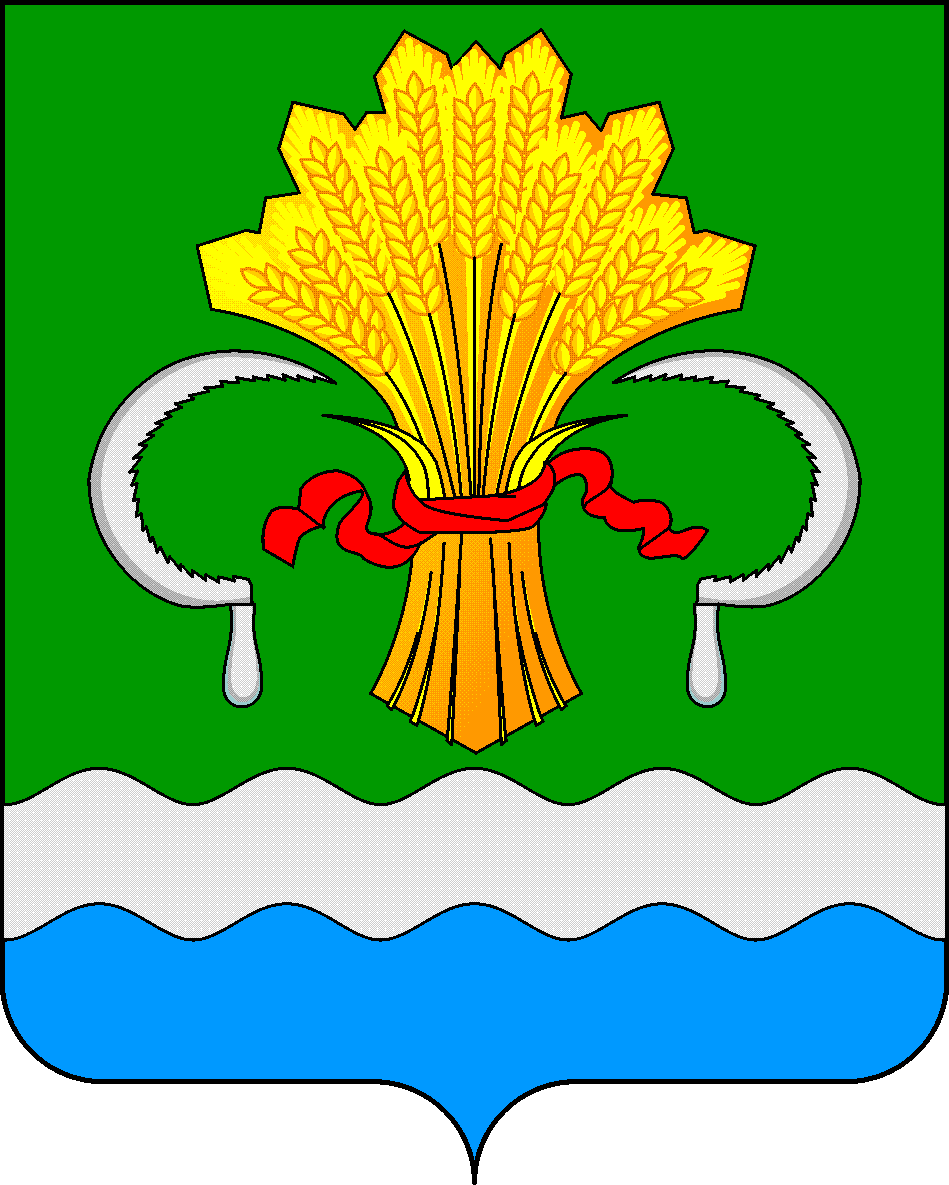 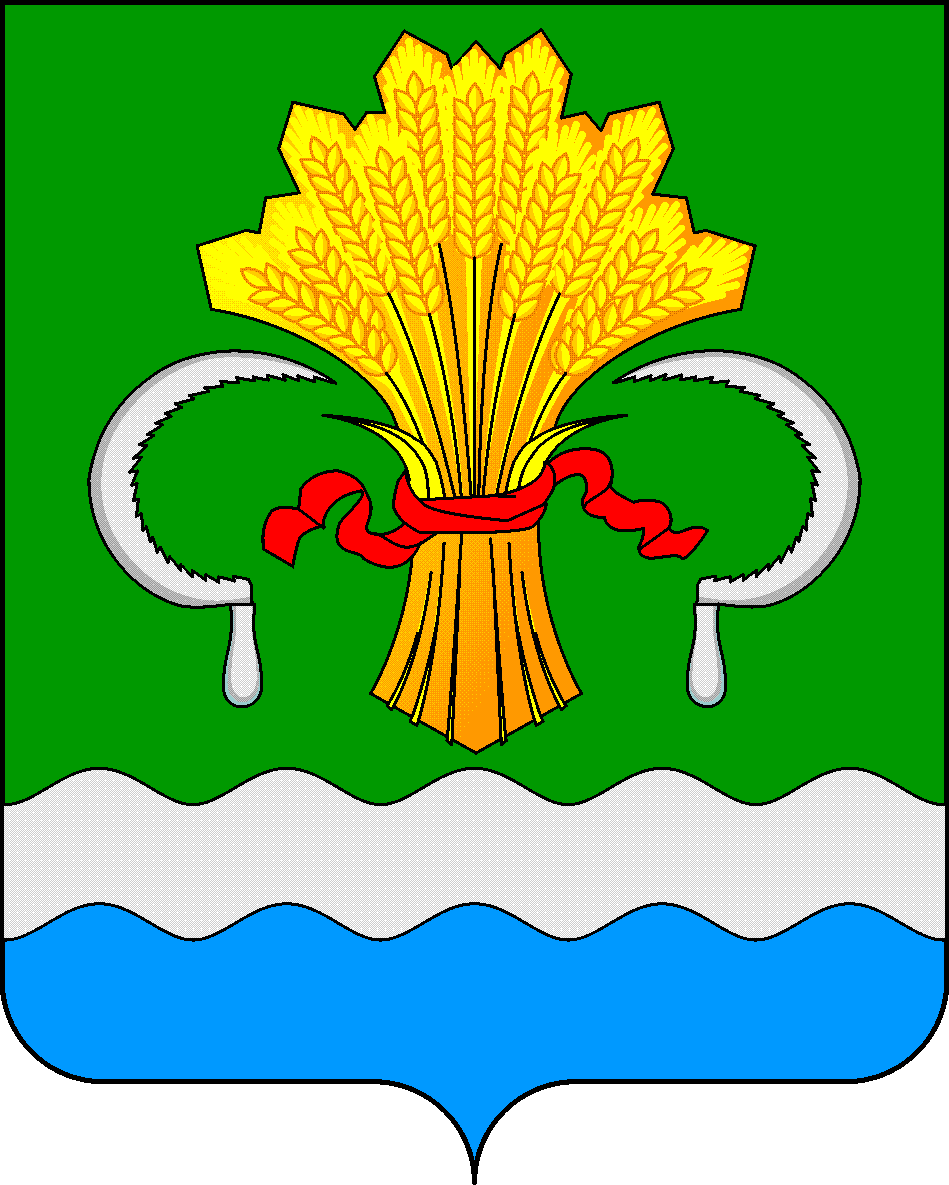 МУНИЦИПАЛЬНОГО РАЙОНА РЕСПУБЛИКИ ТАТАРСТАНул.М.Джалиля, д.23/33, г. Мамадыш,Республика Татарстан, 422190ТАТАРСТАН РЕСПУБЛИКАСЫНЫҢМАМАДЫШ МУНИЦИПАЛЬРАЙОНЫНЫҢ БАШКАРМА КОМИТЕТЫМ.Җәлил ур, 23/33 й., Мамадыш ш.,Татарстан Республикасы, 422190Тел.: (85563) 3-15-00, 3-31-00, факс 3-22-21,e-mail:mamadysh.ikrayona@tatar.ru, www.mamadysh.tatarstan.ruТел.: (85563) 3-15-00, 3-31-00, факс 3-22-21,e-mail:mamadysh.ikrayona@tatar.ru, www.mamadysh.tatarstan.ruТел.: (85563) 3-15-00, 3-31-00, факс 3-22-21,e-mail:mamadysh.ikrayona@tatar.ru, www.mamadysh.tatarstan.ruПостановление№ 396Постановление№ 396Карарот «13»   11    2020 елПрограмманы финанслау күләмнәре һәм чыганаклары-Программаны финанслау Мамадыш муниципаль районы бюджеты, бюджеттан тыш чыганаклар, билгеләнгән тәртиптә җирле бюджетка бүлеп бирелгән күләмдә республика бюджеты акчалары исәбеннән гамәлгә ашырылачак:2020	ел -   64 830,1 мең сум.  2021 ел -   65 596,9 мең сум.  2022 ел -   66 366,4 мең сум.  республика бюджеты:2020 г.-  210,1   мең сум (спорт инвентаре)2021 г.-  212,2   мең сум (спорт инвентаре)2022 г.-  214,5   мең сум (спорт инвентаре)2020 г. – 590,2 мең сум (хоккей буенча программаларны тормышка ашыруга)5.7Модульле чаңгы базасын оператив идарәгә ташыруга итүгә (республика бюджеты)  бәйле рәвештә, Стадион-ипподром муниципаль бюджет учреждениесе тарафыннан муниципаль йөкләмәне үтәүне финанс белән тәэмин итү күләмен арттыру 2020-2022 еллар «Стадион-ипподром» МБУ625,98682,89682,895.8Модульле чаңгы базасын оператив идарәгә ташыруга итүгә (җирле бюджет)  бәйле рәвештә, Стадион-ипподром муниципаль бюджет учреждениесе тарафыннан муниципаль йөкләмәне үтәүне финанс белән тәэмин итү күләмен арттыру2020-2022 еллар «Стадион-ипподром» МБУ62,668,368,3